THANKS GIVING LETTERTo,Srijan Realty Pvt. Ltd.Dear Sir,     I am Prasanta Chhatui, currently studying in 3rd professional part 1 MBBS at R. G. KAR MEDICAL COLLEGE & HOSPITAL, KOLKATA. I belong to a lower middle class family where my father is the only bread earner in our four membered family. My father was unable to carry the huge burden of money for my MBBS degree. But later I came to know about MUKTI and it's TSS annual sponsorship programme. I applied for that and fortunately I got selected for the scholarship. I am getting the scholarship from last year when I was in 2nd professional MBBS. I am honoured getting the scholarship from my sponser Srijan Realty Pvt. Ltd. The scholarship amount is helping me a lot to carry out my studies. Now I am able to buy necessary books and essentials. So I again want to thank my sponser Srijan Realty Pvt. Ltd. and MUKTI also for giving me this opportunity and helping me financially to continue my higher education. Thank you.                        Yours sincerelyPrasanta Chhatui3rd prof MBBS, RGKMCH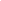 